Réunion du 9 mai 2022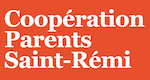 ZoomProcès VerbalMots de bienvenue – Johanne Godin et Hélène Filion19 :00-19 :05Présences : Helene, Johanne, Vanessa, Karin C, Karine T, Sonia, Andrea Cheff(e)s d’équipes pour l’année prochaine19 :05 – 19 :15Décorations : Sonia St-DenisReconnaissance : Andrea BaldoniVie Communautaire : Christelle Jacquet/Helene FilionVêtements : Libre (Sonia se propose pour aider, Andrea Baldoni demandera à son équipe)Diner-Pizza : Victoria & Kelly-LeighDébarcadère : Karin CidralCampagne de Financement : Johanne, Karine T, Victoria?Trésorière : Karin CidralSecrétaire : Libre (Johanne le fera si personne intéressé)Personnes contacts : Hélène Filion et Johanne GodinExpo-Travaux : Karine TremblayDécorations19 :15- :19 :25Nettoyage au sous-sol se fera sous-peu Évènements19 :25-19:40Mini-KermesseCamion de creme-glacee réservée pour la journéeEncore besoin de trois bénévoles – les intéressés peuvent contacter VanessaÉvènement des Finissants 2020 - soirée du 10 juinCPSR pourra aider avec le recrutement des bénévolesA delà de cela, le groupe de parents des Finissants 2020 doivent former un comité et s’organiserExpo-TravauxLes professeurs entrain de compléter leurs projets et remplir les formulairesPremière rencontre de planification de l’exposition des chefs d’œuvresReconnaissance19 :40-19 :50Budget qui reste cette année : $300Le comité fera une dernière petite activité (café, muffins, etc)L’année prochaine le comité va viser les dons de produits  par les parentsVie Communautaire19 :50-20 :00Brique Saint-Rémi – Parc des Héros – en productionPossibilités d’activités pédagogiques à l’automneVêtements École Saint-Rémi20 :00-20 :10Dernière vente durant Expo-Travaux – Sonia et Vanessa seront présentesDiners-Pizza20 :10-20 :20Prochaines dates : 22 avril, 20 maiFinissants 20 :20-20 :30Deux paniers non-réclamés – peut-être un tirage lors de la soirée des Finissants?La soirée des Finissants 17 juin, thématique : StarsLaRonde 16 juinIdée proposée d’impliquer les parents des élèves de 5e année dans l’organisation de la soirée.Cour d’école et construction20 :30-20 :40Questions, préoccupations, etc du CPSRPas de questions/preoccupationsSuivi du Conseil d’Établissement 20 :40-20 :45 Dernière réunion annuléeVaria20 :45-20 :50Pas d’ajoutsDébarcadère20 :50-21 :00Retour sur la Semaine de reconnaissance des bénévoles au débarcadèreKarin Cidral a apporté du café à chaques jours – les bénévoles ont beaucoup appréciésDe Karin Cidral : D'une façon générale, ça va bien, plusieurs enfants ont recommencé à se rendre à l'école en marche ou à vélo, qui contribue à un traffic moins achalandé. Après avoir parlé une deuxième fois à Dominique et ensuite à Mme Cool, la lettre à remettre à l'employé responsable pour le comité du trafic de la ville ne sera plus envoyé à lui. Selon Dominique, il sera plus efficace de l'envoyer directement au conseiller de la ville, président de ce comité, qui est M. St-Jean. Je suis en train de le faire, mais pas encore terminé les démarches dans ce sens.Il y aura probablement plus d’élèves en autobus l’année, ce qui sera aidant.Fermeture de la réunion
NB - Date de la dernière réunion du CPSR :6 juin 2022